Supplementary Materials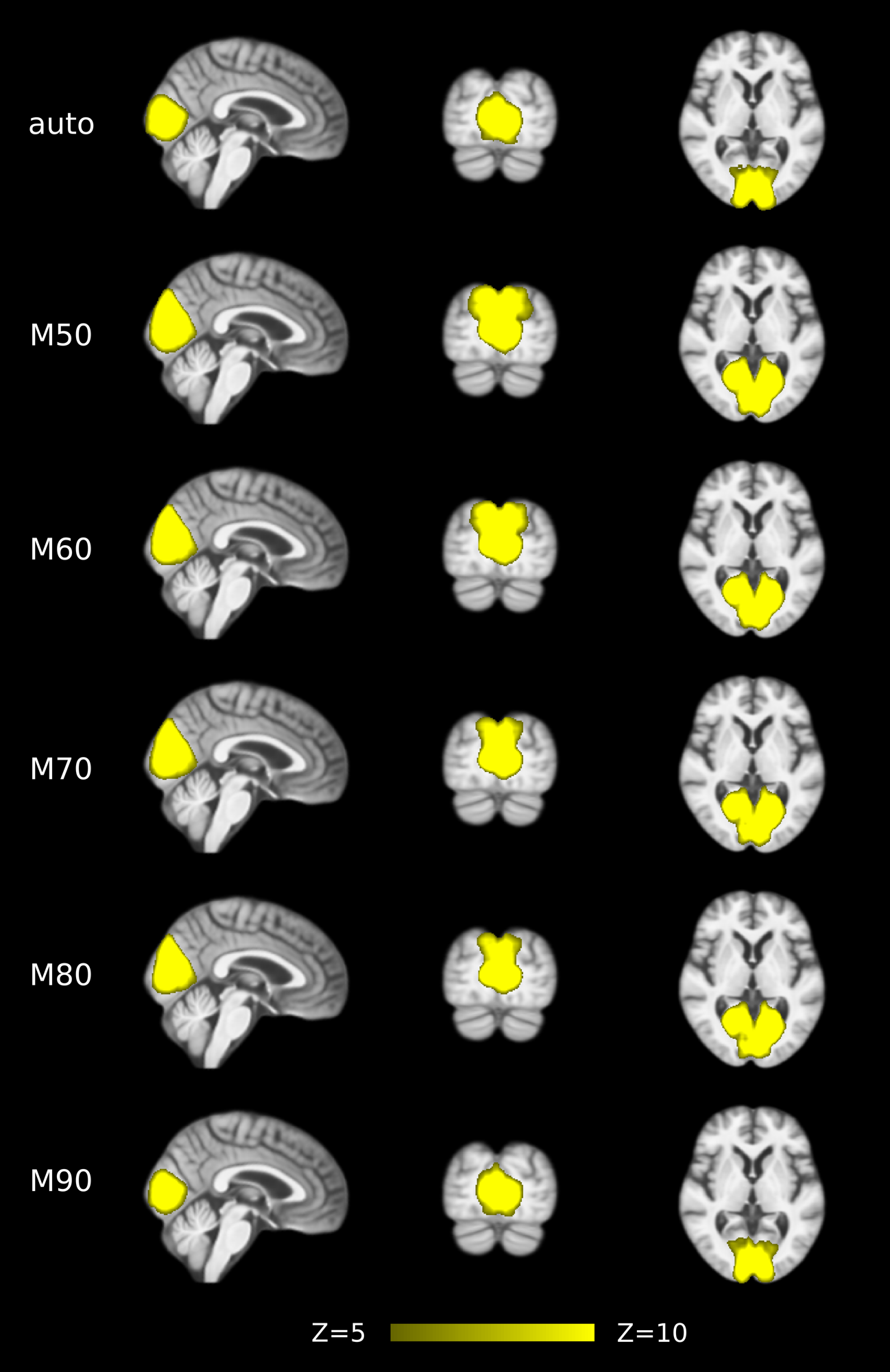 Figure S1. Group-level spatial maps representing medial visual network (MVN) at different model orders (auto-estimated or specified at 50-90).Table S1. Statistical analysis of network integrity for the PMN/DMN/MVN identified using template matching.a Model order (MO) level was automatically estimated, or explicitly specified at 50-90.b Data presented as mean (standard deviation).c The degrees of freedom is 72.Table S2. Voxel-wise comparison results for the PMN/DMN/MVN identified using template matching.a Model order (MO) level was automatically estimated, or explicitly specified at 50-90.b Total number of voxels in PMN/DMN networks after thresholded by controlling the local false-discovery rate at p < 0.05.Table S3. Statistical analysis of network integrity for the PMN/DMN/MVN identified using dual regression.a Model order (MO) level was automatically estimated, or explicitly specified at 50-90.b Data presented as mean (standard deviation).c The degrees of freedom is 72.Table S4. Voxel-wise comparison results for the PMN/DMN/MVN identified using dual regression.a Model order (MO) level was automatically estimated, or explicitly specified at 50-90.b Total number of voxels in PMN/DMN networks after thresholded by controlling the local false-discovery rate at p < 0.05Table S5. Voxel-wise comparison results for the PMN and DMN identified using template matching after regressing out voxel-wise gray matter volume.a Model order (MO) level was automatically estimated, or explicitly specified at 50-90.b Total number of voxels in PMN/DMN networks after thresholded by controlling the local false-discovery rate at p < 0.05.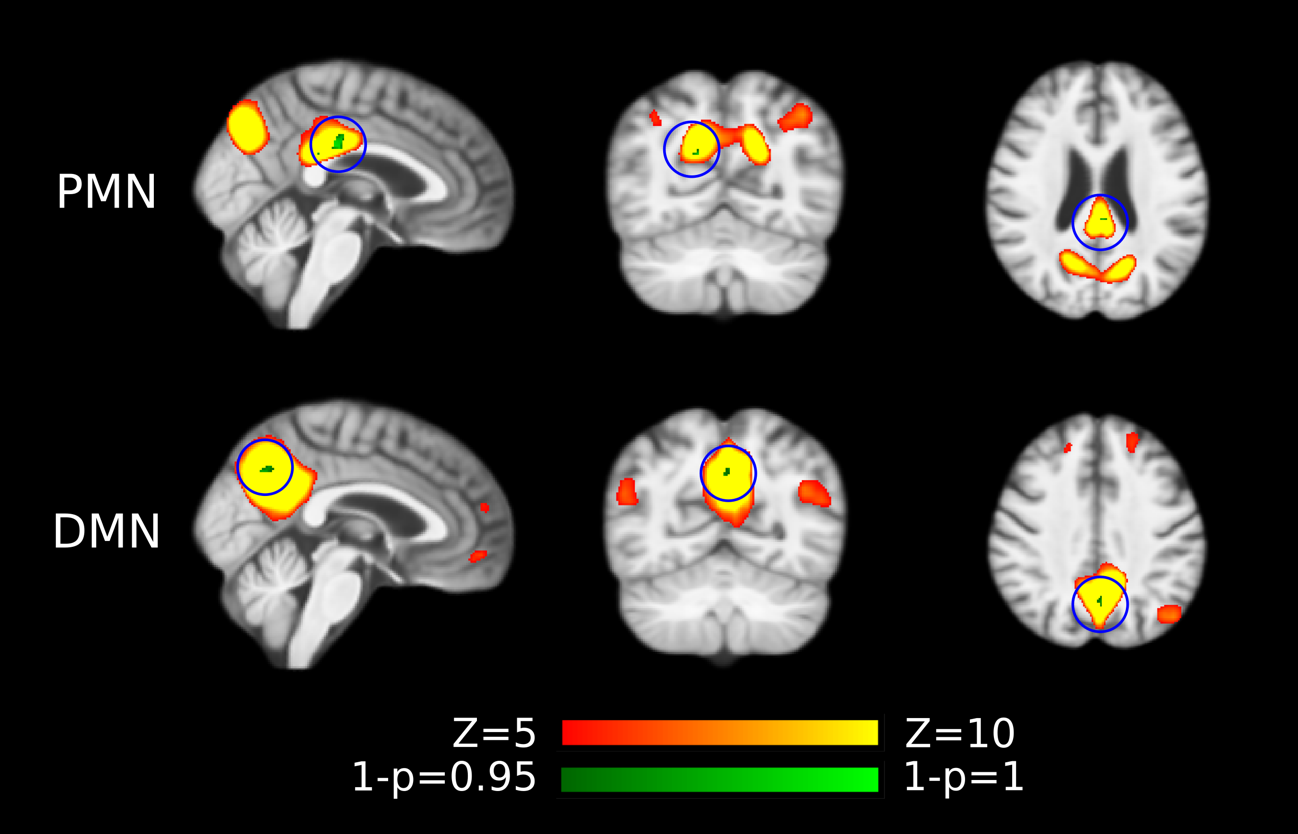 Figure S2. Voxel-wise difference between AD and HC in PMN and DMN spatial maps identified using dual regression at automatically estimated model order after regressing out voxel-wise gray matter volume. Significant clusters (corrected p < 0.05) are overlaid above the PMN/DMN spatial maps. The blue circles are used to mark small group difference.Table S6. Voxel-wise comparison results for the PMN and DMN identified using dual regression after regressing out voxel-wise gray matter volume.a Model order (MO) level was automatically estimated, or explicitly specified at 50-90.b Total number of voxels in PMN/DMN networks after thresholded by controlling the local false-discovery rate at p < 0.05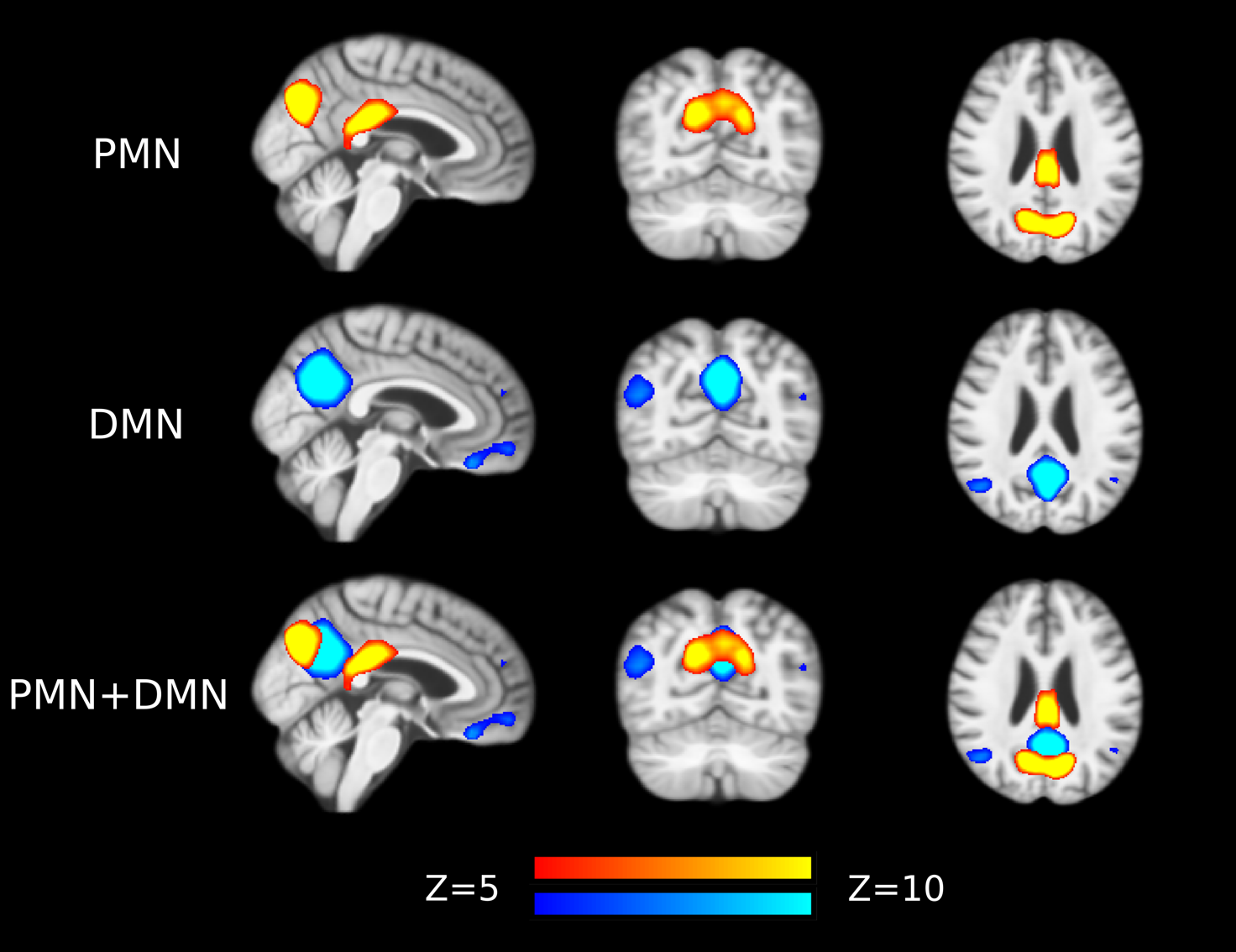 Figure S3. Out-of-sample PMN and DMN templates from Smith et al. (2009).Table S7. Statistical analysis of network integrity for the PMN/DMN/MVN identified using template matching and Smith’s templates.a Model order (MO) level was automatically estimated, or explicitly specified at 50-90.b Data presented as mean (standard deviation).c The degrees of freedom is 72.Table S8. Statistical analysis of network integrity for the PMN/DMN/MVN identified using dual regression and Smith’s templates.a Model order (MO) level was automatically estimated, or explicitly specified at 50-90.b Data presented as mean (standard deviation).c The degrees of freedom is 72.Table S9. Statistical analysis of network integrity for the PMN/DMN identified using template matching and Hu’s templates.a Model order (MO) level was automatically estimated, or explicitly specified at 50-90.b Data presented as mean (standard deviation).c The degrees of freedom is 72.Table S10. Statistical analysis of network integrity for the PMN/DMN identified using dual regression and Hu’s templates.a Model order (MO) level was automatically estimated, or explicitly specified at 50-90.b Data presented as mean (standard deviation).c The degrees of freedom is 72.Table S11. Statistical analysis of network integrity for the PMN/DMN/MVN identified using template matching after including nuisance regression in data preprocessing.a Model order (MO) level was automatically estimated, or explicitly specified at 50-90.b Data presented as mean (standard deviation).c The degrees of freedom is 72.Table S12. Voxel-wise comparison results for the PMN/DMN/MVN identified using template matching after including nuisance regression in data preprocessing.a Model order (MO) level was automatically estimated, or explicitly specified at 50-90.b Total number of voxels in PMN/DMN networks after thresholded by controlling the local false-discovery rate at p < 0.05.Table S13. Statistical analysis of network integrity for the PMN/DMN/MVN identified using dual regression after including nuisance regression in data preprocessing.a Model order (MO) level was automatically estimated, or explicitly specified at 50-90.b Data presented as mean (standard deviation).c The degrees of freedom is 72.Table S14. Voxel-wise comparison results for the PMN/DMN/MVN identified using dual regression after including nuisance regression in data preprocessing.a Model order (MO) level was automatically estimated, or explicitly specified at 50-90.b Total number of voxels in PMN/DMN networks after thresholded by controlling the local false-discovery rate at p < 0.05Table S15. Comparisons between potential sub-groups of AD in demographics, brain volumetric and neuropsychological assessments.a Data presented as mean (standard deviation).b Missing data of two subjects for MoCA.c AVLT-IR and AVRT-DR represent immediate recall and delayed recall of AVLT. Missing data of one subject for AVLT.d df stands for degrees of freedom.VariablesADHCtpcCohen’s dAUCMO = autoaPMN0.22 (0.13)b0.39 (0.14)4.57<0.0011.240.76DMN0.37 (0.10)0.44 (0.079)2.600.0110.760.67MVN0.28 (0.11)0.33 (0.16)1.210.230.380.62MO = 50PMN0.20 (0.11)0.36 (0.14)4.56<0.0011.230.76DMN0.42 (0.10)0.45 (0.12)0.920.360.290.61MVN0.39 (0.18)0.44 (0.21)0.260.800.250.60MO = 60PMN0.24 (0.13)0.38 (0.13)4.09<0.0011.140.76DMN0.39 (0.10)0.41 (0.13)0.900.370.250.61MVN0.39 (0.18)0.46 (0.21)0.480.630.320.60MO = 70PMN0.21 (0.12)0.36 (0.15)4.18<0.0011.150.76DMN0.42 (0.11)0.48 (0.087)2.070.0420.570.63MVN0.36 (0.17)0.44 (0.20)0.870.390.410.60MO = 80PMN0.24 (0.14)0.40 (0.14)4.23<0.0011.140.75DMN0.40 (0.10)0.44 (0.091)1.640.100.390.63MVN0.36 (0.16)0.43 (0.21)0.850.400.410.60MO = 90PMN0.24 (0.14)0.39 (0.16)3.81<0.0011.050.73DMN0.40 (0.11)0.47 (0.098)2.370.0210.640.65MVN0.27 (0.11)0.33 (0.15)1.650.100.450.63VariablesTotal Voxel SizeSignificant Voxel SizeRatio of Significant Voxels (%)Peak p value (corrected)MO = autoaPMN1741b40123.03<0.001DMN2144110.510.019MVN2651000.20MO = 50PMN29432739.280.0018DMN5793000.46MVN3524000.26MO = 60PMN281230810.950.0010DMN6346000.49MVN3208000.35MO = 70PMN266333212.45<0.001DMN4264000.064MVN3092000.48MO = 80PMN24482219.03<0.001DMN4179000.18MVN3000000.32MO = 90PMN239244218.48<0.001DMN2409000.12MVN2429000.25VariablesADHCtpcCohen’s dAUCMO = autoaPMN0.27 (0.067)b0.34 (0.063)4.52<0.0011.130.76DMN0.29 (0.051)0.34 (0.048)5.21<0.0011.110.79MVN0.32 (0.093)0.35 (0.091)1.030.310.280.60MO = 50PMN0.36 (0.087)0.46 (0.071)4.86<0.0011.230.79DMN0.42 (0.086)0.48 (0.076)3.55<0.0010.830.72MVN0.42 (0.14)0.46 (0.16)0.520.610.250.60MO = 60PMN0.35 (0.089)0.44 (0.061)5.11<0.0011.250.79DMN0.40 (0.082)0.47 (0.064)3.99<0.0010.890.72MVN0.41 (0.13)0.45 (0.16)0.620.540.280.60MO = 70PMN0.33 (0.076)0.41 (0.064)4.96<0.0011.190.78DMN0.38 (0.071)0.43 (0.057)3.64<0.0010.830.72MVN0.38 (0.12)0.43 (0.14)0.910.370.330.60MO = 80PMN0.31 (0.076)0.39 (0.068)4.70<0.0011.130.77DMN0.37 (0.066)0.42 (0.066)3.62<0.0010.800.70MVN0.37 (0.11)0.41 (0.13)0.800.430.340.60MO = 90PMN0.29 (0.067)0.37 (0.064)4.90<0.0011.170.78DMN0.33 (0.059)0.38 (0.051)4.80<0.0011.030.77MVN0.32 (0.090)0.34 (0.083)1.080.290.330.61VariablesTotal Voxel SizeSignificant Voxel SizeRatio of Significant Voxels (%)Peak p value (corrected)MO = autoaPMN1741b50.290.022DMN2144170.790.0052MVN2651000.78MO = 50PMN294340.140.039DMN5793410.710.0010MVN3524000.55MO = 60PMN281290.320.010DMN634630.0470.034MVN3208000.68MO = 70PMN2663120.450.0074DMN4264581.360.0046MVN3092000.96MO = 80PMN2448190.780.0022DMN4179862.06<0.001MVN3000000.84MO = 90PMN239250.210.020DMN2409210.870.014MVN2429000.94VariablesTotal Voxel SizeSignificant Voxel SizeRatio of Significant Voxels (%)Peak p value (corrected)MO = autoaPMN1741b49428.37<0.001DMN2144853.960.0020MO = 50PMN294334811.82<0.001DMN5793000.22MO = 60PMN281253018.85<0.001DMN6346000.21MO = 70PMN266352619.75<0.001DMN4264320.750.0016MO = 80PMN244831312.79<0.001DMN417970.170.028MO = 90PMN239261025.50<0.001DMN2409220.910.010VariablesTotal Voxel SizeSignificant Voxel SizeRatio of Significant Voxels (%)Peak p value (corrected)MO = autoaPMN1741b251.440.0040DMN2144200.930.0072MO = 50PMN2943110.370.0096DMN5793510.880.0016MO = 60PMN2812240.85<0.001DMN634620.0320.024MO = 70PMN2663501.88<0.001DMN4264541.270.0036MO = 80PMN2448492.00<0.001DMN4179962.30<0.001MO = 90PMN2392190.790.0010DMN2409391.620.0054VariablesADHCtpcCohen’s dAUCMO = autoaPMN0.19 (0.11)b0.33 (0.11)4.63<0.0011.240.75DMN0.33 (0.084)0.38 (0.062)2.190.0320.690.65MVN0.27 (0.10)0.32 (0.13)1.040.300.450.60MO = 50PMN0.12 (0.050)0.21 (0.10)4.15<0.0011.080.74DMN0.30 (0.094)0.36 (0.071)3.130.00260.730.68MVN0.23 (0.10)0.28 (0.12)0.900.370.400.60MO = 60PMN0.15 (0.074)0.24 (0.11)3.290.00160.870.70DMN0.31 (0.092)0.37 (0.077)2.670.00950.650.67MVN0.25 (0.10)0.30 (0.13)1.170.240.490.61MO = 70PMN0.17 (0.086)0.27 (0.12)3.380.00120.960.71DMN0.33 (0.091)0.38 (0.059)2.730.00790.700.67MVN0.25 (0.10)0.32 (0.13)1.440.150.540.62MO = 80PMN0.18 (0.10)0.30 (0.13)3.62<0.0011.000.72DMN0.33 (0.087)0.38 (0.065)2.480.0150.650.67MVN0.26 (0.10)0.32 (0.14)1.420.160.530.61MO = 90PMN0.20 (0.11)0.31 (0.13)3.400.00110.930.71DMN0.33 (0.085)0.38 (0.065)2.790.00680.720.68MVN0.26 (0.10)0.34 (0.14)1.640.100.610.63VariablesADHCtpcCohen’s dAUCMO = autoaPMN0.20 (0.051)b0.25 (0.046)4.50<0.0011.130.75DMN0.19 (0.038)0.23 (0.029)5.28<0.0011.200.80MVN0.16 (0.050)0.17 (0.044)1.380.170.370.61MO = 50PMN0.22 (0.063)0.29 (0.054)5.09<0.0011.230.79DMN0.19 (0.039)0.23 (0.036)4.72<0.0010.980.79MVN0.27 (0.090)0.30 (0.11)0.760.450.310.60MO = 60PMN0.24 (0.069)0.31 (0.051)4.84<0.0011.160.78DMN0.20 (0.039)0.24 (0.030)5.44<0.0011.170.79MVN0.27 (0.088)0.30 (0.10)0.740.460.320.60MO = 70PMN0.23 (0.063)0.30 (0.056)4.47<0.0011.080.76DMN0.24 (0.046)0.29 (0.036)4.95<0.0011.080.79MVN0.26 (0.088)0.29 (0.098)0.900.370.340.61MO = 80PMN0.23 (0.060)0.30 (0.055)4.51<0.0011.100.76DMN0.17 (0.031)0.20 (0.031)4.69<0.0011.000.78MVN0.25 (0.081)0.28 (0.093)0.760.450.340.60MO = 90PMN0.21 (0.054)0.27 (0.050)4.58<0.0011.120.76DMN0.21 (0.042)0.25 (0.029)5.66<0.0011.210.81MVN0.17 (0.049)0.19 (0.043)1.380.170.410.62VariablesADHCtpcCohen’s dAUCMO = autoaPMN0.27 (0.15)b0.45 (0.15)4.13<0.0011.150.74DMN0.51 (0.12)0.58 (0.093)2.250.0270.650.67MO = 50PMN0.18 (0.093)0.29 (0.14)3.400.00110.940.71DMN0.48 (0.13)0.56 (0.10)3.050.00320.710.68MO = 60PMN0.20 (0.11)0.33 (0.15)3.380.00120.950.71DMN0.49 (0.12)0.56 (0.11)2.600.0110.610.66MO = 70PMN0.22 (0.11)0.38 (0.16)4.04<0.0011.130.75DMN0.51 (0.13)0.57 (0.099)1.910.0600.530.64MO = 80PMN0.25 (0.14)0.42 (0.15)4.06<0.0011.140.73DMN0.51 (0.13)0.57 (0.11)2.340.0220.520.67MO = 90PMN0.27 (0.14)0.43 (0.16)3.58<0.0011.040.71DMN0.50 (0.12)0.57 (0.10)2.520.0140.570.68VariablesADHCtpcCohen’s dAUCMO = autoaPMN0.22 (0.055)b0.28 (0.054)4.68<0.0011.170.78DMN0.18 (0.034)0.22 (0.032)5.24<0.0011.120.80MO = 50PMN0.29 (0.079)0.38 (0.064)5.31<0.0011.310.80DMN0.29 (0.058)0.34 (0.052)4.20<0.0010.880.76MO = 60PMN0.29 (0.081)0.38 (0.059)5.30<0.0011.280.79DMN0.28 (0.055)0.33 (0.044)4.41<0.0010.930.74MO = 70PMN0.27 (0.069)0.35 (0.062)4.88<0.0011.180.77DMN0.29 (0.053)0.33 (0.042)4.15<0.0010.920.75MO = 80PMN0.26 (0.066)0.33 (0.061)4.98<0.0011.200.79DMN0.23 (0.039)0.26 (0.039)3.66<0.0010.780.72MO = 90PMN0.24 (0.060)0.31 (0.057)5.03<0.0011.220.79DMN0.23 (0.041)0.27 (0.035)4.99<0.0011.090.78VariablesADHCtpcCohen’s dAUCMO = autoaPMN0.25 (0.14)b0.40 (0.15)3.58<0.0011.040.71DMN0.42 (0.10)0.47 (0.072)2.190.0320.610.66MVN0.28 (0.12)0.33 (0.16)1.220.230.370.62MO = 50PMN0.30 (0.15)0.46 (0.12)4.04<0.0011.160.75DMN0.43 (0.12)0.47 (0.097)1.200.240.340.62MVN0.42 (0.18)0.47 (0.22)0.320.750.280.60MO = 60PMN0.25 (0.15)0.42 (0.15)4.05<0.0011.130.75DMN0.44 (0.096)0.50 (0.084)2.720.00830.590.69MVN0.39 (0.18)0.45 (0.21)0.270.790.290.60MO = 70PMN0.27 (0.14)0.42 (0.15)3.71<0.0011.020.74DMN0.44 (0.099)0.49 (0.076)2.510.0140.610.67MVN0.40 (0.18)0.43 (0.22)0.150.880.170.60MO = 80PMN0.25 (0.14)0.41 (0.15)4.06<0.0011.110.74DMN0.43 (0.10)0.47 (0.080)1.40.160.370.63MVN0.29 (0.12)0.33 (0.15)0.900.370.300.61MO = 90PMN0.24 (0.13)0.39 (0.15)4.14<0.0011.080.74DMN0.37 (0.097)0.43 (0.079)2.790.00680.680.68MVN0.29 (0.13)0.33 (0.15)0.760.450.300.61VariablesTotal Voxel SizeSignificant Voxel SizeRatio of Significant Voxels (%)Peak p value (corrected)MO = autoaPMN2096b37918.08<0.001DMN338660.180.037MVN2630000.35MO = 50PMN30891635.28<0.001DMN6838000.051MVN3340000.55MO = 60PMN29092608.93<0.001DMN637240.0620.032MVN3246000.21MO = 70PMN23802249.410.0010DMN5485000.16MVN3052000.12MO = 80PMN213229613.88<0.001DMN3736000.26MVN2571000.47MO = 90PMN180344024.40<0.001DMN230130.130.037MVN2629000.65VariablesADHCtpcCohen’s dAUCMO = autoaPMN0.29 (0.073)b0.36 (0.067)4.76<0.0011.080.78DMN0.35 (0.066)0.39 (0.045)3.190.00210.740.70MVN0.30 (0.093)0.33 (0.082)1.020.310.300.61MO = 50PMN0.35 (0.087)0.45 (0.060)5.04<0.0011.240.79DMN0.40 (0.080)0.46 (0.065)3.72<0.0010.800.72MVN0.41 (0.14)0.45 (0.16)0.620.540.260.61MO = 60PMN0.34 (0.083)0.42 (0.060)4.54<0.0011.130.76DMN0.39 (0.083)0.45 (0.066)3.380.00120.750.71MVN0.39 (0.12)0.42 (0.15)0.700.490.270.60MO = 70PMN0.31 (0.077)0.38 (0.060)4.66<0.0011.080.77DMN0.37 (0.081)0.42 (0.058)2.660.00960.670.67MVN0.36 (0.12)0.39 (0.14)0.650.520.230.60MO = 80PMN0.29 (0.073)0.36 (0.065)4.79<0.0011.090.79DMN0.34 (0.069)0.39 (0.047)3.95<0.0010.900.72MVN0.30 (0.093)0.33 (0.082)0.970.340.290.61MO = 90PMN0.27 (0.070)0.34 (0.066)4.67<0.0011.030.77DMN0.30 (0.055)0.33 (0.047)3.100.00270.640.69MVN0.29 (0.095)0.32 (0.085)0.900.370.250.61VariablesTotal Voxel SizeSignificant Voxel SizeRatio of Significant Voxels (%)Peak p value (corrected)MO = autoaPMN2096b763.63<0.001DMN33862196.47<0.001MVN2630000.52MO = 50PMN3089571.85<0.001DMN68381842.69<0.001MVN3340000.79MO = 60PMN2909531.82<0.001DMN63722734.28<0.001MVN3246000.85MO = 70PMN2380903.78<0.001DMN54852163.94<0.001MVN3052000.70MO = 80PMN2132552.580.0024DMN37361614.31<0.001MVN2571000.58MO = 90PMN1803784.330.0010DMN23011928.34<0.001MVN2629000.53VariablesAD (N=7)AD (N=29)tdfdpDemographicsage in years 67.00 (7.66) a 68.21 (8.14)0.22330.83education years10.43(3.69)9.10(4.73)0.72330.48Brain VolumetricBrain Volumetricintracranial volume (cm3)1361.02 (120.65)1293.32 (102.94)1.21330.24gray matter (%)50.40 (2.19)47.34 (2.94)3.14330.0036white matter (%)30.56 (2.29)29.19 (3.10)0.65330.52CSF (%)19.04 (2.89)23.47 (4.15)2.61330.013hippocampi (%)0.48 (0.094)0.44 (0.079)1.04330.31Neuropsychological AssessmentsNeuropsychological AssessmentsMMSE19.43 (4.12)16.28 (6.35)1.70330.099MoCAb15.57 (5.16)11.96 (5.29)2.03310.051AVLT-IRc3.90 (2.00)3.42 (1.65)1.12320.27AVLT-DRc1.71 (2.21)0.79 (1.52)1.08320.29